Teaching Plan for Year 2022-2023, 2nd Grade, 2nd SemesterText Book: Everybody Up Book1 & Story BooksDateUnitsVocabularySentences Structures08/30-09/23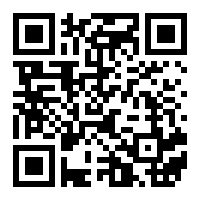 Unit1 L3&4L3: Story: I’m Great!How are you?/  I’m fine. / Thank you.(Be friendly)08/30-09/23Unit1 L3&4L4:Shapes:circle, square, triangle, rectangleIs it a circle?Yes, it is. / No, it isn’t.08/30-09/23Story BookCircus Shapes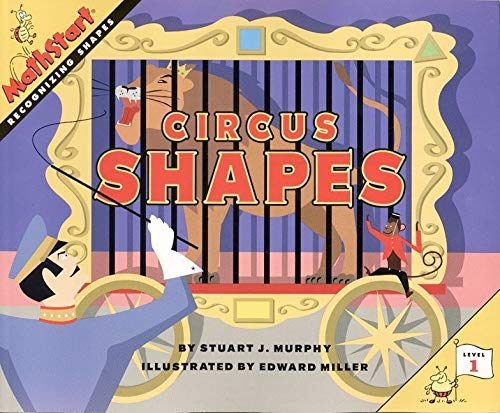 Author:   Stuart J. MurphyIllustrator: Edward Millerhttps://www.youtube.com/watch?v=ZZOsYowsg0E1 Elephants make a circle.大象做了一個圓2 White horses make a triangle.白馬做了一個三角形3 Some monkeys make a square.猴子做了一個正方形4 The bears form a rectangle.熊做了一個長方形08/30-09/23Story BookCircus Shapescircus(馬戲團), ringmaster(馬戲團演出指揮), corner(角落), side(邊), acrobat(雜技演員), whistle(哨子), wagon(四輪馬車), clown(小丑), tent(帳篷)1 Elephants make a circle.大象做了一個圓2 White horses make a triangle.白馬做了一個三角形3 Some monkeys make a square.猴子做了一個正方形4 The bears form a rectangle.熊做了一個長方形09/26-10/14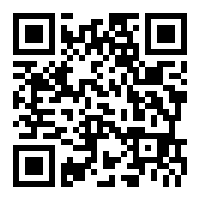 Unit2L3&4L3: Story: The Blue Paint.Let’s share. / OK.(Be nice)09/26-10/14Unit2L3&4L4: Colorsgreen, purple, orange, pink, gray, brown, blackBlue and yellow make green.09/26-10/14Story BookA Color of His Own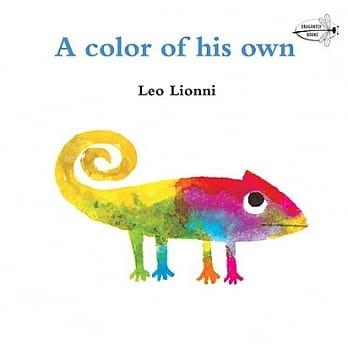 Author:    Leo LionniIllustrator:  Leo Lionnihttps://www.youtube.com/watch?v=Y8rab-HcTN01 Parrots are green.鸚鵡是綠色2 Goldfish are red.金魚是紅色3 Elephants are gray.大象是灰色4 Pigs are pink.豬是粉紅色5 All animals have a color of their own.所有動物都有自己的顏色09/26-10/14Story BookA Color of His Ownparrot(鸚鵡), chameleon(變色龍), goldfish(金魚), elephant(大象), autumn(秋天), winter(冬天), cheerfully(開心的), striped有條紋的), branch(樹枝), blow(吹), climb(爬), turn(變成), change(改變)  1 Parrots are green.鸚鵡是綠色2 Goldfish are red.金魚是紅色3 Elephants are gray.大象是灰色4 Pigs are pink.豬是粉紅色5 All animals have a color of their own.所有動物都有自己的顏色10/17-10/21Review Review Review 10/24 – 11/ 02FTs' Midterm Oral Exam/ Wenhua ExamFTs' Midterm Oral Exam/ Wenhua ExamFTs' Midterm Oral Exam/ Wenhua Exam11/03-11/25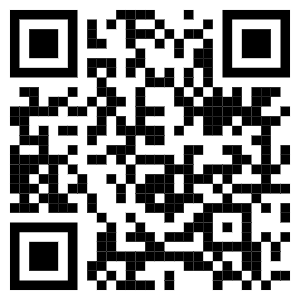 U3 L3&4L3: Story: My Turn!It’s your turn. /Thank you.(Be fair)11/03-11/25U3 L3&4L4: Toysgame(遊戲), marble(彈珠), puzzle(拼圖), card(卡片)I have one game.I have two games.我有__11/03-11/25Story BookI Love My New Toy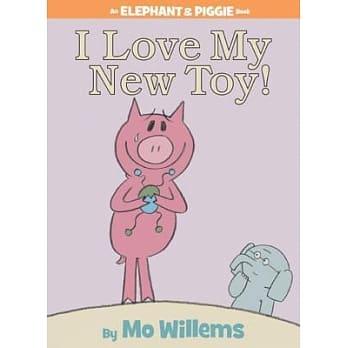 Author:    Mo, WillemsIllustrator:  Mo, Willemshttps://www.youtube.com/watch?v=T-gxMtfBhSU1 I love my new toy.我喜歡新玩具2 Here, try it.在這裡,試看看3 You broke my toy.你弄壞我的玩具4 I’m sorry.我很抱歉5 Friends are more fun than toys.朋友比玩具更有趣6 What are you doing?你在正在做什麼11/03-11/25Story BookI Love My New Toynew(新的), mad(生氣的), sad(難過), cool(很酷的), sorry(抱歉), broken(壞掉), fun(有趣), throw(丟), break(弄壞), care(在乎),try(嘗試) ,enjoy(享受)1 I love my new toy.我喜歡新玩具2 Here, try it.在這裡,試看看3 You broke my toy.你弄壞我的玩具4 I’m sorry.我很抱歉5 Friends are more fun than toys.朋友比玩具更有趣6 What are you doing?你在正在做什麼11/28-12/16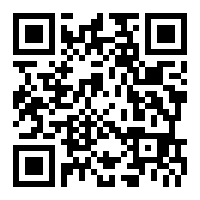 U4 L3&4L3: Story: CookiesHere you are. /Thank you. / You’re welcome.( Be kind)11/28-12/16U4 L3&4L4: Foodpizza, rice, bread, cakeWhat’s this?This is pizza. I like pizza.11/28-12/16Story BookMe and My Family Tree                                                                                                                                                                                                                                                                                                                                                                                                                                                                                                                                                                                                                                                                                                                                                                                                                                                                                                                                                                                                                                                                                                                                                                                                                                                                                                                                                                                                                                                                                                                                                                                                                                                                                                                                                                                                                                                                                                                                                                                                                                                                                                                                                                                                                                                                                                                                                                                                                                                                                                                                                                                                                                                                                                                                                                                                                                                                                                                                                                                                                                                                                                                                                                                                                                                                                                                                                                                                                                                                                                                                                                                                                                                                                                                                                                                                                                                                                                                                                                                                                                                                                                                                                                                                                                                                                                                                                                                                                                                                                                                                                                                                                                                                                                                                                                                                                                                                                                                                                                                                                                                                                                                                                                                                                                                                                                                                                                                                                                                                                                                                                                                                                                                                                                                                                                                                                                                                                                                                                                                                                                                                                                                                                                                                                                                                                                                                                                                                                                                                                                                                                                                                                                                                                                                                                                                                                                                                                                                                                                                                                                                                                                                                                                                                                                                                                                                                                                                                                                                                                                                                                                                                                                                                                                                                                                                                                                                                                                                                                                                                                                                                                                                                                                                                                                                                                                                                                                                                                                                                                                                                                                                                                                                                                                                                                                                                                                                                                                                                                                                                                                                                                                                                                                                                                                                                                                                                                                                                                                                                                                                                                                                                                                                                                                                                                                                                                                                                                                                                                                                                                                                                                                                                                                                                                                                                                                                                                                                                                                                                                                                                                                                                                                                                                                                                                                                                                                                                                                                                                                                                                                                                                                                                                                                                                                                                                                                                                                                                                                                                                                                                                                                                                                                                                                                                                                                                                                                                                                                                                                                                                                                                                                                                                                                                                                                                                                                                                                                                                                                                                                                                                                                                                                                                                                                                                                                                                                                                                                                                                                                                                                                                                                                                                                                                                                                                                                                                                                                                                                                                                                                                                                                                                                                                                                                                                                                                                                                                                                                                                                                                                                                                                                                                                                                                                                                                                                                                                                                                                                                                                                                                                                                                                                                                                                                                                                                                                                                                                                                                                                                                                                                                                                                                                                                                                                                                                                                                                                                                                                                                                                                                                                                                                                                                                                                                                                                                                                                                                                                                                                                                                                                                                                                                                                                                                                                                                                                                                                                                                                                                                                                                                                                                                                                                                                                                                                                                                                                                                                                                                                                                                                                                                                                                                                                                                                                                                                                                                                                                                        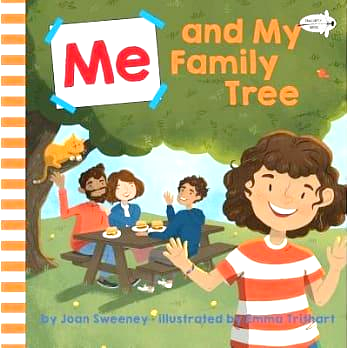 Author:    Joan SweeneyIllustrator:  Emma Tritharthttps://www.youtube.com/watch?v=O-sls-CzzlQ1They’re all part of my family tree.他們都是家庭樹的一部分2 Everyone in the world has a family tree.世上每個人都有自己的家庭樹3 We're both part of my family tree.我們都是家庭樹的一部分11/28-12/16Story BookMe and My Family Tree                                                                                                                                                                                                                                                                                                                                                                                                                                                                                                                                                                                                                                                                                                                                                                                                                                                                                                                                                                                                                                                                                                                                                                                                                                                                                                                                                                                                                                                                                                                                                                                                                                                                                                                                                                                                                                                                                                                                                                                                                                                                                                                                                                                                                                                                                                                                                                                                                                                                                                                                                                                                                                                                                                                                                                                                                                                                                                                                                                                                                                                                                                                                                                                                                                                                                                                                                                                                                                                                                                                                                                                                                                                                                                                                                                                                                                                                                                                                                                                                                                                                                                                                                                                                                                                                                                                                                                                                                                                                                                                                                                                                                                                                                                                                                                                                                                                                                                                                                                                                                                                                                                                                                                                                                                                                                                                                                                                                                                                                                                                                                                                                                                                                                                                                                                                                                                                                                                                                                                                                                                                                                                                                                                                                                                                                                                                                                                                                                                                                                                                                                                                                                                                                                                                                                                                                                                                                                                                                                                                                                                                                                                                                                                                                                                                                                                                                                                                                                                                                                                                                                                                                                                                                                                                                                                                                                                                                                                                                                                                                                                                                                                                                                                                                                                                                                                                                                                                                                                                                                                                                                                                                                                                                                                                                                                                                                                                                                                                                                                                                                                                                                                                                                                                                                                                                                                                                                                                                                                                                                                                                                                                                                                                                                                                                                                                                                                                                                                                                                                                                                                                                                                                                                                                                                                                                                                                                                                                                                                                                                                                                                                                                                                                                                                                                                                                                                                                                                                                                                                                                                                                                                                                                                                                                                                                                                                                                                                                                                                                                                                                                                                                                                                                                                                                                                                                                                                                                                                                                                                                                                                                                                                                                                                                                                                                                                                                                                                                                                                                                                                                                                                                                                                                                                                                                                                                                                                                                                                                                                                                                                                                                                                                                                                                                                                                                                                                                                                                                                                                                                                                                                                                                                                                                                                                                                                                                                                                                                                                                                                                                                                                                                                                                                                                                                                                                                                                                                                                                                                                                                                                                                                                                                                                                                                                                                                                                                                                                                                                                                                                                                                                                                                                                                                                                                                                                                                                                                                                                                                                                                                                                                                                                                                                                                                                                                                                                                                                                                                                                                                                                                                                                                                                                                                                                                                                                                                                                                                                                                                                                                                                                                                                                                                                                                                                                                                                                                                                                                                                                                                                                                                                                                                                                                                                                                                                                                                                                                                                                                        me(我), parents(父母), mommy(媽媽), daddy(爸爸), grandpa(爺爺), grandma(奶奶), uncle(叔叔/舅舅/姑丈/姨丈), aunt(阿姨/姑姑/舅媽/嬸嬸), cousin(表兄弟姊妹), family tree(家庭樹), related(相關的) 1They’re all part of my family tree.他們都是家庭樹的一部分2 Everyone in the world has a family tree.世上每個人都有自己的家庭樹3 We're both part of my family tree.我們都是家庭樹的一部分12/19 – 12/23Review Review Review 12/26 –01/09FTs' Final Oral Exam/ Wenhua ExamFTs' Final Oral Exam/ Wenhua ExamFTs' Final Oral Exam/ Wenhua Exam01/10 –01/20Chinese New Year’s Activities/English ActivitiesChinese New Year’s Activities/English ActivitiesChinese New Year’s Activities/English ActivitiesDateUnitsVocabularySentences Structures2/13-3/03Unit5 L3&4L3: Story: My KitePlease help me. Sure.(Be helpful)2/13-3/03Unit5 L3&4L4:Animalsturtle, frog, spider, antCan you see a turtle?Can you see an ant?Yes, I can. / No, I can’t.2/13-3/03Story BookSleeping Animals(班書31)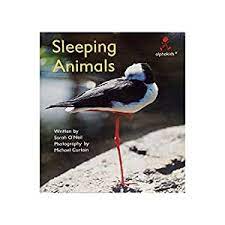 Author:  Sarah O'NeilPhotography: Michael Curtain________________________bird, lizard, snake, shark, fish, giraffe, sea horse, [tortoise/ turtle], kangaroo, parrot,[hippopotamus/hippo], sleep - sleeping, hang - hanging,curled up, swims,This is a __________ .It can sleep __________ . All animals sleep.They sleep in different places.How do you think these animals sleep?3/06-3/24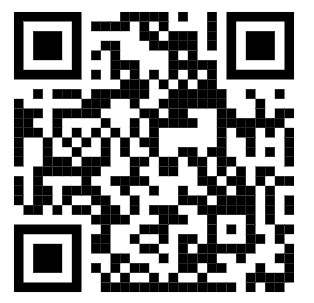 Unit6L3&4L3: Story: Where’s Danny?I’m sorry. That’s OK.(Be safe)3/06-3/24Unit6L3&4L4: AbilitiesRun, hop, swim, walkCan zebras run?Yes, they can. / No, they can’t.3/06-3/24Story BookElephants Cannot Dance!(PPT)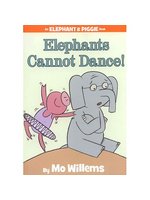 Author:    Mo, WillemsIllustrator:  Mo, Willemshttps://www.youtube.com/watch?v=HupcfibCjCY_____________teach - teaching, learn, dance, can - cannot, jump,kidding, move, lift, spin, stop, try,Elephants cannot dance.I can teach you.I can try to dance.Jump with me when I count to three.We will try again. We are ready to learn some moves. My friend is sad. 3/27-3/31Review Review Review 4/3 – 4/14FTs' Midterm Oral Exam/ Wenhua ExamFTs' Midterm Oral Exam/ Wenhua ExamFTs' Midterm Oral Exam/ Wenhua Exam4/17-5/05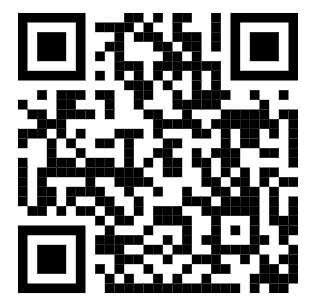 U7 L3&4L3: I Can’t See.Excuse me. Sure. Thank you.(Be polite)4/17-5/05U7 L3&4L4: Healthy Habitswash my face, wash my hands, brush my hair, brush my teethI can wash my face.4/17-5/05Story BookGerms are not for sharing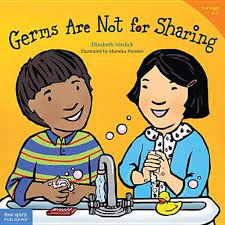 Author: Elizabeth VerdickIllustrator: Maricka Heinlenhttps://www.youtube.com/watch?v=4swRSIpPZnY______________________need, tissue, blow, wipe, toss, cough, germ, share, sick, flush, wash, scrub, rinse, sneeze, Germs are not for sharing. What do you need to do?Cough into your sleeve.Germs can make you sick. Put it in the trash. Go and wash your hands. Before it’s time to eat. 5/8-5/26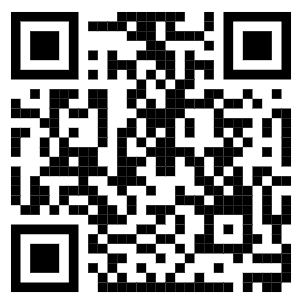 U8 L3&4L3: Story: Please Be Quiet Please be quiet. OK. I’m sorry. Thanks. (Be nice.)5/8-5/26U8 L3&4L4: Transportationbus - busestruck - truckstrains - trainsboat - boatsWhat's this/that?It's an [adj] noun.What are these/those?They're [adj] [noun+s]. 5/8-5/26Story BookCoco Can’t Wait!(教師用書-英文7)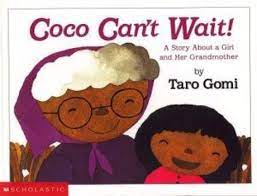 Author: Taro GomiIllustrator: Taro Gomihttps://www.youtube.com/watch?v=1DjjkPjj3Xshouse, roof, want, see, Dear me! Oh no!, wait, minute, meet, middle, treeOne day Coco wanted to see Grandma very much. Dear me! Coco is not here!I can’t wait any longer. Oh, how I want to see Grandma.Next time, Grandma, let’s meet in the middle, right under this tree.5/29-6/2Review Review Review 06/05 -06/16FTs' Final Oral Exam/ Wenhua ExamFTs' Final Oral Exam/ Wenhua ExamFTs' Final Oral Exam/ Wenhua Exam6/19-6/30FeedbackFeedbackFeedback